созыв                                                                                           29  заседание                ҠАРАР                                                                       РЕШЕНИЕО бюджете сельского поселения Таймурзинский сельсовет муниципального района Дюртюлинский район Республики Башкортостан  на 2021 год и на плановый период  2022 и 2023 годов 	Совет сельского поселения Таймурзинский сельсовет муниципального района Дюртюлинский район Республики Башкортостан РЕШИЛ:     1.Утвердить основные характеристики бюджета сельского поселения Таймурзинский сельсовет муниципального района Дюртюлинский район Республики Башкортостан (далее – бюджет поселения) на 2021 год:а) общий объем доходов в сумме  3593 тыс. рублей;б) общий объем расходов в сумме 3593 тыс. рублей.     2.Утвердить основные характеристики бюджета поселения на плановый период 2022 и 2023 годов:а) общий объем доходов на 2022 год в сумме 3171 тыс. рублей и на 2023 год в сумме 3254 тыс. рублей;б) общий объем расходов на 2022 год в сумме  3171 тыс. рублей, в том числе условно утвержденные расходы в сумме 100 тыс. рублей, и на 2023 год в сумме 3254 тыс. рублей, в том числе условно утвержденные расходы в сумме 222 тыс.рублей.     3.Установить, что муниципальные унитарные предприятия, созданные сельским поселением Таймурзинский сельсовет муниципального района Дюртюлинский район Республики Башкортостан, производят отчисления в бюджет поселения в размере 10 процентов от прибыли, остающейся после уплаты налогов и иных обязательных платежей в бюджет, в установленном порядке.     4.Установить, что при зачислении в бюджет поселения безвозмездных поступлений в виде добровольных взносов (пожертвований) юридических и физических лиц для казенного учреждения, находящегося в ведении соответствующего главного распорядителя средств бюджета поселения, на сумму указанных поступлений увеличиваются бюджетные ассигнования соответствующему главному распорядителю средств бюджета поселения для последующего доведения в установленном порядке до указанного казенного учреждения лимитов бюджетных обязательств для осуществления расходов, соответствующих целям, на достижение которых предоставлены добровольные взносы (пожертвования).     5.Утвердить перечень главных администраторов доходов бюджета поселения согласно приложению №1 к настоящему Решению.     6.Утвердить перечень главных администраторов источников финансирования дефицита бюджета поселения согласно приложению №2 к настоящему Решению.     7.Установить поступления доходов в бюджет поселения:а) на 2021 год согласно приложению №3 к настоящему Решению;б) на плановый период 2022 и 2023 годов согласно приложению №4 к настоящему Решению.     8.Средства, поступающие во временное распоряжение получателей средств бюджета поселения, учитываются на счете, открытом администрации сельского поселения Таймурзинский сельсовет муниципального района Дюртюлинский район Республики Башкортостан в учреждениях Центрального банка Российской Федерации или кредитных организациях с учетом положений бюджетного законодательства Российской Федерации, с отражением указанных операций на лицевых счетах, открытых получателям средств бюджета поселения в финансовом управлении администрации муниципального района Дюртюлинский район Республики Башкортостан (далее – финансовое управление), в порядке, установленном финансовым управлением.     9.Утвердить в пределах общего объема расходов бюджета поселения, установленного пунктом 1 настоящего Решения, распределение бюджетных ассигнований по разделам, подразделам, целевым статьям (муниципальным программам поселения и непрограммным направлениям деятельности), группам видов расходов классификации расходов бюджетов:а) на 2021 год согласно приложению №5 к настоящему Решению;б) на плановый период 2022 и 2023 годов согласно приложению №6 к настоящему Решению.     10.Утвердить распределение бюджетных ассигнований по целевым статьям (муниципальным программам поселения и непрограммным направлениям деятельности), группам видов расходов классификации расходов бюджетов:а) на 2021 год согласно приложению №7 к настоящему Решению;б) на плановый период 2022 и 2023 годов согласно приложению №8 к настоящему Решению.     11.Утвердить ведомственную структуру расходов бюджета поселения:     а) на 2021 год согласно приложению №9 к настоящему Решению;     б) на плановый период 2022 и 2023 годов согласно приложению №10 к настоящему Решению.     12.Установить, что нормативные правовые акты сельского поселения Таймурзинский сельсовет муниципального района  Дюртюлинский район Республики Башкортостан, предусматривающие принятие новых видов расходных обязательств или увеличение бюджетных ассигнований на исполнение существующих видов расходных обязательств сверх утвержденных в бюджете поселения на 2021 год и на плановый период 2022 и 2023 годов, а также сокращающие его доходную базу, подлежат исполнению  при изыскании дополнительных источников доходов бюджета поселения и (или) сокращении бюджетных ассигнований по конкретным статьям расходов бюджета поселения при условии внесения соответствующих изменений в настоящее Решение.     Проекты нормативных правовых актов, требующие введения новых видов расходных обязательств или увеличения бюджетных ассигнований по существующим видам расходных обязательств сверх утвержденных в бюджете поселения на 2021 год и на плановый период 2022 и 2023 годов либо сокращающие его доходную базу, вносятся только при одновременном внесении предложений о дополнительных источниках доходов бюджета поселения и (или) сокращении бюджетных ассигнований по конкретным  статьям расходов бюджета поселения.     13.Администрация поселения не вправе принимать решения, приводящие к увеличению в 2021-2023 году численности муниципальных служащих и работников организаций бюджетной сферы.     14.Установить верхний предел муниципального долга на 1 января 2022 года в сумме 0,0 тыс. рублей, на 1 января 2023 года в сумме 0,0 тыс. рублей, на 1 января 2024 года в сумме 0,0 тыс. рублей, в том числе  верхний предел  долга по муниципальным гарантиям на 1 января 2022 года в сумме 0,0 тыс. рублей, на 1 января 2023 года в сумме 0,0 тыс. рублей, на 1 января 2024 года в сумме 0,0 тыс. рублей;     15.Установить, что остатки средств бюджета поселения по состоянию на 1 января 2021 года в объеме не более одной двенадцатой общего объема расходов бюджета поселения текущего финансового года направляются администрацией поселения  на покрытие временных кассовых разрывов, возникающих в ходе исполнения бюджета поселения.     16. Установить в бюджете поселения расходы на формирование резервного фонда в сумме 10 тыс. рублей.     17. Установить в соответствии с пунктом 3 статьи 217 Бюджетного кодекса Российской Федерации следующие основания для внесения в ходе исполнения настоящего Решения изменений в показатели сводной бюджетной росписи бюджета поселения, связанные с особенностями исполнения бюджета поселения и (или) перераспределения бюджетных ассигнований между главными распорядителями средств бюджета поселения:1) использование образованной в ходе исполнения бюджета поселения экономии по отдельным разделам, подразделам, целевым статьям, группам видов расходов классификации расходов бюджетов;      2) использование остатков средств бюджета поселения на 1 января 2021 года;3) использование средств резервного фонда;4) в иных случаях установленных бюджетным законодательством.     18. Данное решение вступает в силу с 1 января 2021 года.Председатель Совета                                                                                    И.К.Ахуновс.Таймурзино28 декабря 2020 г.№ 29/90Башҡортостан  РеспубликаһыДүртѳйлѳ районы муниципаль районыныӊ Таймырҙа  ауыл советы ауыл биләмәһе Советы Совет урамы, 4, Таймырҙа ауылы,  Дүртөйлө районы,  Башҡортостан  Республикаһы, 452319.Тел/факс (34787) 66-1-30E-mail: 50.ty@bashkortostan.ru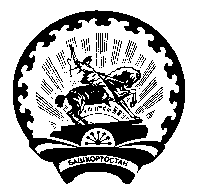 Совет сельского поселения Таймурзинский сельсовет муниципального района Дюртюлинский район Республики Башкортостан Советская ул., д. 4,  с.Таймурзино,  Дюртюлинский район, Республика Башкортостан, 452319.Тел/факс (34787) 66-1-30E-mail: 50.ty@bashkortostan.ru